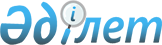 О внесении изменений в решение маслихата от 20 декабря 2011 года № 498 "О районном бюджете Костанайского района на 2012-2014 годы"Решение маслихата Костанайского района Костанайской области от 22 мая 2012 года № 37. Зарегистрировано Управлением юстиции Костанайского района Костанайской области 25 мая 2012 года № 9-14-175

      В соответствии со статьей 106 Бюджетного кодекса Республики Казахстан от 4 декабря 2008 года Костанайский районный маслихат РЕШИЛ:



      1. Внести в решение маслихата "О районном бюджете Костанайского района на 2012-2014 годы" от 20 декабря 2011 года № 498 (зарегистрировано в Реестре государственной регистрации нормативных правовых актов за номером 9-14-165, опубликовано 12 января 2012 года в газете "Арна") следующие изменения:



      подпункты 1), 2), 4) пункта 1 указанного решения изложить в новой редакции:



      "1) доходы - 4441694,0 тысячи тенге, в том числе по:

      налоговым поступлениям - 1901179,0 тысяч тенге;

      неналоговым поступлениям - 1100,0 тысяч тенге;

      поступлениям от продажи основного капитала - 80000,0 тысяч тенге;

      поступлениям трансфертов - 2459415,0 тысяч тенге;



      2) затраты - 4585033,4 тысяч тенге;



      4) сальдо по операциям с финансовыми активами - 5600,0 тысяч тенге, в том числе:

      приобретение финансовых активов - 5600,0 тысяч тенге;";



      пункт 9 указанного решения изложить в новой редакции:

      "9. Учесть, что в бюджете района на 2012 год предусмотрено поступление целевых текущих трансфертов из республиканского бюджета на реализацию государственной программы развития образования в Республике Казахстан на 2011-2020 годы в сумме 8994,0 тысячи тенге, в том числе:

      на оснащение учебным оборудованием кабинетов физики, химии, биологии в государственных учреждениях основного среднего и общего среднего образования в сумме 8194,0 тысячи тенге;

      на обеспечение оборудованием, программным обеспечением детей- инвалидов, обучающихся на дому в сумме 800,0 тысяч тенге.";



      пункт 15 указанного решения изложить в новой редакции:

      "15. Учесть, что в бюджете района на 2012 год предусмотрено поступление целевых текущих трансфертов из областного бюджета на укрепление материально-технической базы организаций образования в сумме 4200,0 тысяч тенге.";



      пункт 20 указанного решения изложить в новой редакции:

      "20. Учесть, что в бюджете района на 2012 год предусмотрено поступление целевых текущих трансфертов из областного бюджета на развитие массового спорта и национальных видов спорта в сумме 34584,0 тысячи тенге.";



      пункт 24 указанного решения изложить в новой редакции:

      "24. Учесть, что в бюджете района на 2012 год предусмотрено поступление целевых трансфертов на развитие из областного бюджета на развитие системы водоснабжения в сельских населенных пунктах в сумме 7025,0 тысяч тенге, в том числе:

      на реконструкцию системы водоснабжения в селе Жамбыл в сумме 7025,0 тысяч тенге.";



      приложения 1, 5 к указанному решению изложить в новой редакции согласно приложениям 1, 2 к настоящему решению.



      2. Настоящее решение вводится в действие с 1 января 2012 года.      Председатель внеочередной

      сессии Костанайского

      районного маслихата                        С. Байгабулов      Секретарь Костанайского

      районного маслихата                        А. Досжанов      СОГЛАСОВАНО:      Начальник государственного

      учреждения "Отдел экономики

      и финансов" акимата

      Костанайского района

      _______ З. Кенжегарина

Приложение 1     

к решению маслихата  

от 22 мая 2012 года   

№ 37         Приложение 1     

к решению маслихата  

от 20 декабря 2011 года   

№ 498         Районный бюджет на 2012 год

Приложение 2     

к решению маслихата   

от 22 мая 2012 года   

№ 37        Приложение 5     

к решению маслихата   

от 20 декабря 2011 года  

№ 498        Свод бюджетных программ по аппаратам акимов поселка, аулов (сел), аульных (сельских) округов на 2012 годПродолжение таблицы:
					© 2012. РГП на ПХВ «Институт законодательства и правовой информации Республики Казахстан» Министерства юстиции Республики Казахстан
				КатегорияКатегорияКатегорияКатегорияКатегорияСумма,

тысяч

тенгеКлассКлассКлассКлассСумма,

тысяч

тенгеПодклассПодклассПодклассСумма,

тысяч

тенгеСпецификаСпецификаСумма,

тысяч

тенгеНаименованиеСумма,

тысяч

тенгеI. Доходы4441694,0Доходы 1, 2, 3 категории1982279,0100000Налоговые поступления1901179,0101000Подоходный налог709957,0101200Индивидуальный подоходный налог709957,0103000Социальный налог543241,0103100Социальный налог543241,0104100Налоги на имущество422748,0104300Земельный налог9421,0104400Налог на транспортные средства140764,0104500Единый земельный налог13230,0105200Акцизы8666,0105300Поступления за использование

природных и других ресурсов22533,0105400Сборы за ведение

предпринимательской и

профессиональной деятельности602,0105500Налог на игорный бизнес602,0108100Государственная пошлина9267,0200000Неналоговые поступления1100,0201000Доходы от государственной

собственности1100,0201500Доходы от аренды имущества,

находящегося в государственной

собственности1100,0300000Поступления от продажи основного

капитала80000,0303000Продажа земли и нематериальных

активов80000,0303100Продажа земли80000,0400000Поступления трансфертов2459415,0402000Трансферты из вышестоящих органов

государственного управления2459415,0402200Трансферты из областного бюджета2459415,0Функциональная группаФункциональная группаФункциональная группаФункциональная группаФункциональная группаСумма,

тысяч

тенгеФункциональная подгруппаФункциональная подгруппаФункциональная подгруппаФункциональная подгруппаСумма,

тысяч

тенгеАдминистратор бюджетных программАдминистратор бюджетных программАдминистратор бюджетных программСумма,

тысяч

тенгеПрограммаПрограммаСумма,

тысяч

тенгеНаименованиеСумма,

тысяч

тенгеII. Затраты4585033,401Государственные услуги общего

характера287355,01Представительные, исполнительные

и другие органы, выполняющие

общие функции государственного

управления254066,0112Аппарат маслихата района (города

областного значения)12248,0001Услуги по обеспечению

деятельности маслихата района

(города областного значения)12248,0122Аппарат акима района (города

областного значения)66938,0001Услуги по обеспечению деятельности акима района (города областного значения)65558,0003Капитальные расходы

государственного органа1380,0123Аппарат акима района в городе,

города районного значения,

поселка, аула, (села), аульного

(сельского) округа174880,0001Услуги по обеспечению

деятельности акима района в

городе, города районного

значения, поселка, аула (села),

аульного (сельского) округа167450,0022Капитальные расходы

государственного органа7430,02Финансовая деятельность8471,0459Отдел экономики и финансов района

(города областного значения)8471,0003Проведение оценки имущества в

целях налогообложения3100,0004Организация работы по выдаче

разовых талонов и обеспечение

полноты сбора сумм от реализации

разовых талонов1309,0010Приватизация, управление

коммунальным имуществом,

постприватизационная деятельность

и регулирование споров, связанных

с этим3040,0011Учет, хранение, оценка и

реализация имущества,

поступившего в коммунальную

собственность1022,09Прочие государственные услуги

общего характера24818,0459Отдел экономики и финансов района

(города областного значения)24818,0001Услуги по реализации

государственной политики в

области формирования и развития

экономической политики,

государственного планирования,

исполнения бюджета и управления

коммунальной собственностью

района (города областного

значения)24590,0015Капитальные расходы

государственного органа228,002Оборона6344,01Военные нужды3050,0122Аппарат акима района (города

областного значения)3050,0005Мероприятия в рамках исполнения

всеобщей воинской обязанности3050,02Организация работы по

чрезвычайным ситуациям3294,0122Аппарат акима района (города

областного значения)3294,0006Предупреждение и ликвидация

чрезвычайных ситуаций масштаба

района (города областного

значения)2659,0007Мероприятия по профилактике и

тушению степных пожаров районного

(городского) масштаба, а также

пожаров в населенных пунктах, в

которых не созданы органы

государственной противопожарной

службы635,004Образование2423499,31Дошкольное воспитание и обучение149470,0464Отдел образования района (города

областного значения)149470,0009Обеспечение дошкольного

воспитания и обучения148057,0021Увеличение размера доплаты за

квалификационную категорию

воспитателям дошкольных

организаций образования за счет

трансфертов из республиканского

бюджета1413,02Начальное, основное среднее и

общее среднее образование2217437,3123Аппарат акима района в городе,

города районного значения,

поселка, аула (села), аульного

(сельского) округа19695,0005Организация бесплатного подвоза

учащихся до школы и обратно в

аульной (сельской) местности19695,0464Отдел образования района (города

областного значения)2197742,3003Общеобразовательное обучение2134855,3006Дополнительное образование для

детей26473,0063Повышение оплаты труда учителям,

прошедшим повышение квалификации

по учебным программам АОО

"Назарбаев Интеллектуальные

школы" за счет трансфертов из

республиканского бюджета1325,0064Увеличение размера доплаты за

квалификационную категорию

учителям школ за счет трансфертов

из республиканского бюджета35089,09Прочие услуги в области

образования56592,0464Отдел образования района (города

областного значения)56592,0001Услуги по реализации

государственной политики на

местном уровне в области

образования10231,0005Приобретение и доставка

учебников, учебно-методических

комплексов для государственных

учреждений образования района

(города областного значения)20614,0007Проведение школьных олимпиад,

внешкольных мероприятий и

конкурсов районного (городского)

масштаба962,0015Ежемесячные выплаты денежных

средств опекунам (попечителям) на

содержание ребенка- сироты

(детей-сирот), и ребенка (детей),

оставшегося без попечения

родителей за счет трансфертов из

республиканского бюджета23985,0020Обеспечение оборудованием,

программным обеспечением

детей-инвалидов, обучающихся на

дому за счет трансфертов из

республиканского бюджета800,006Социальная помощь и социальное

обеспечение158259,02Социальная помощь135521,0451Отдел занятости и социальных

программ района (города

областного значения)135521,0002Программа занятости19244,0005Государственная адресная

социальная помощь11750,0006Оказание жилищной помощи3238,0007Социальная помощь отдельным

категориям нуждающихся граждан по

решениям местных представительных

органов17085,0010Материальное обеспечение

детей-инвалидов, воспитывающихся

и обучающихся на дому1747,0014Оказание социальной помощи

нуждающимся гражданам на дому24754,0016Государственные пособия на детей

до 18 лет39690,0017Обеспечение нуждающихся инвалидов

обязательными гигиеническими

средствами и предоставление услуг

специалистами жестового языка,

индивидуальными помощниками в

соответствии с индивидуальной

программой реабилитации инвалида5099,0023Обеспечение деятельности центров

занятости населения12914,09Прочие услуги в области

социальной помощи и социального

обеспечения22738,0451Отдел занятости и социальных

программ района (города

областного значения)22738,0001Услуги по реализации

государственной политики на

местном уровне в области

обеспечения занятости и

реализации социальных программ

для населения21704,0011Оплата услуг по зачислению,

выплате и доставке пособий и

других социальных выплат968,0021Капитальные расходы

государственного органа66,007Жилищно-коммунальное хозяйство1036453,51Жилищное хозяйство538565,0467Отдел строительства района

(города областного значения)538565,0003Проектирование, строительство и

(или) приобретение жилья

государственного коммунального

жилищного фонда279033,0004Проектирование, развитие,

обустройство и (или) приобретение

инженерно-коммуникационной

инфраструктуры259532,02Коммунальное хозяйство396282,5458Отдел жилищно-коммунального

хозяйства, пассажирского

транспорта и автомобильных дорог

района (города областного

значения)40317,0012Функционирование системы

водоснабжения и водоотведения11800,0029Развитие системы водоснабжения28517,0467Отдел строительства района

(города областного значения)355965,5005Развитие коммунального хозяйства2333,5006Развитие системы водоснабжения и

водоотведения353632,03Благоустройство населенных

пунктов101606,0123Аппарат акима района в городе,

города районного значения,

поселка, аула (села), аульного

(сельского) округа54158,0008Освещение улиц населенных пунктов12786,0009Обеспечение санитарии населенных

пунктов6092,0011Благоустройство и озеленение

населенных пунктов35280,0458Отдел жилищно-коммунального

хозяйства, пассажирского

транспорта и автомобильных дорог

района (города областного

значения)47448,0017Содержание мест захоронений и

захоронение безродных448,0018Благоустройство и озеленение

населенных пунктов47000,008Культура, спорт, туризм и

информационное пространство213403,01Деятельность в области культуры87204,0455Отдел культуры и развития языков

района (города областного

значения)87204,0003Поддержка культурно-досуговой

работы87204,02Спорт45156,0465Отдел физической культуры и

спорта района (города областного

значения)43156,0005Развития массового спорта и

национальных видов спорта34584,0006Проведение спортивных

соревнований на районном (города

областного значения) уровне4372,0007Подготовка и участие членов

сборных команд района (города

областного значения) по различным

видам спорта на областных

спортивных соревнованиях4200,0467Отдел строительства района

(города областного значения)2000,0008Развитие объектов спорта и

туризма2000,03Информационное пространство59412,0455Отдел культуры и развития языков

района (города областного

значения)49412,0006Функционирование районных

(городских) библиотек46252,0007Развитие государственного языка и

других языков народа Казахстана3160,0456Отдел внутренней политики района

(города областного значения)10000,0002Услуги по проведению

государственной информационной

политики через газеты и журналы9000,0005Услуги по проведению

государственной информационной

политики через телерадиовещание1000,09Прочие услуги по организации

культуры, спорта, туризма и

информационного пространства21631,0455Отдел культуры и развития языков

района (города областного

значения)6232,0001Услуги по реализации

государственной политики на

местном уровне в области развития

языков и культуры6232,0456Отдел внутренней политики района

(города областного значения)9762,0001Услуги по реализации

государственной политики на

местном уровне в области

информации, укрепления

государственности и формирования

социального оптимизма граждан7622,0003Реализация мероприятий в сфере

молодежной политики2140,0465Отдел физической культуры и

спорта района (города областного

значения)5637,0001Услуги по реализации

государственной политики на

местном уровне в сфере физической

культуры и спорта5637,010Сельское, водное, лесное, рыбное

хозяйство, особоохраняемые

природные территории, охрана

окружающей среды и животного

мира, земельные отношения55856,01Сельское хозяйство27150,0474Отдел сельского хозяйства и

ветеринарии района (города

областного значения)27150,0001Услуги по реализации

государственной политики на

местном уровне в сфере сельского

хозяйства и ветеринарии14945,0099Реализация мер по оказанию

социальной поддержки

специалистов12205,06Земельные отношения8833,0463Отдел земельных отношений района

(города областного значения)8833,0001Услуги по реализации

государственной политики в

области регулирования земельных

отношений на территории района

(города областного значения)7833,0006Землеустройство, проводимое при

установлении границ городов

районного значения, районов в

городе, поселков, аулов (сел),

аульных (сельских) округов1000,09Прочие услуги в области

сельского, водного, лесного,

рыбного хозяйства, охраны

окружающей среды и земельных

отношений19873,0474Отдел сельского хозяйства и

ветеринарии района (города

областного значения)19873,0013Проведение противоэпизоотических

мероприятий19873,011Промышленность, архитектурная,

градостроительная и строительная

деятельность18888,02Архитектурная, градостроительная

и строительная деятельность18888,0467Отдел строительства района

(города областного значения)12053,0001Услуги по реализации

государственной политики на

местном уровне в области

строительства12053,0468Отдел архитектуры и

градостроительства района (города

областного значения)6835,0001Услуги по реализации

государственной политики в

области архитектуры и

градостроительства на местном

уровне6835,012Транспорт и коммуникации302317,01Автомобильный транспорт302317,0123Аппарат акима района в городе,

города районного значения,

поселка, аула (села), аульного

(сельского) округа22620,0013Обеспечение функционирования

автомобильных дорог в городах

районного значения, поселках,

аулах (селах), аульных (сельских)

округах22620,0458Отдел жилищно-коммунального

хозяйства, пассажирского

транспорта и автомобильных дорог

района (города областного

значения)279697,0022Развитие транспортной

инфраструктуры249697,0023Обеспечение функционирования

автомобильных дорог30000,013Прочие35759,03Поддержка предпринимательской

деятельности и защита конкуренции5859,0469Отдел предпринимательства района

(города областного значения)5859,0001Услуги по реализации

государственной политики на

местном уровне в области развития

предпринимательства и

промышленности5859,09Прочие29900,0123Аппарат акима района в городе,

города районного значения,

поселка, аула (села), аульного

(сельского) округа10119,0040Реализация мероприятий для

решения вопросов обустройства

аульных (сельских) округов в

реализацию мер по содействию

экономическому развитию регионов

в рамках Программы "Развитие

регионов" за счет целевых

трансфертов из республиканского

бюджета10119,0458Отдел жилищно-коммунального

хозяйства, пассажирского

транспорта и автомобильных дорог

района (города областного

значения)7781,0001Услуги по реализации

государственной политики на

местном уровне в области

жилищно-коммунального хозяйства,

пассажирского транспорта и

автомобильных дорог7781,0459Отдел экономики и финансов района

(города областного значения)12000,0012Резерв местного исполнительного

органа района (города областного

значения)12000,015Трансферты46899,61Трансферты46899,6459Отдел экономики и финансов района

(города областного значения)46899,6006Возврат неиспользованных

(недоиспользованных) целевых

трансфертов44768,6024Целевые текущие трансферты в

вышестоящие бюджеты в связи с

передачей функций государственных

органов из нижестоящего уровня

государственного управления в

вышестоящий2131,0III. Чистое бюджетное

кредитование77270,8Бюджетные кредиты82196,810Сельское, водное, лесное, рыбное

хозяйство, особоохраняемые

природные территории, охрана

окружающей среды и животного

мира, земельные отношения82196,81Сельское хозяйство82196,8474Отдел сельского хозяйства и

ветеринарии района (города

областного значения)82196,8009Бюджетные кредиты для реализации

мер социальной поддержки

специалистов82196,8КатегорияКатегорияКатегорияКатегорияКатегорияСумма,

тысяч

тенгеКлассКлассКлассКлассСумма,

тысяч

тенгеПодклассПодклассПодклассСумма,

тысяч

тенгеСпецификаСпецификаСумма,

тысяч

тенгеНаименованиеСумма,

тысяч

тенгеПогашение бюджетных кредитов4926,05Погашение бюджетных кредитов4926,01Погашение бюджетных кредитов4926,0001Погашение бюджетных кредитов,

выданных из государственного

бюджета4926,0013Погашение бюджетных кредитов,

выданных из местного бюджета

физическим лицам4926,0Функциональная группаФункциональная группаФункциональная группаФункциональная группаФункциональная группаСумма,

тысяч

тенгеФункциональная подгруппаФункциональная подгруппаФункциональная подгруппаФункциональная подгруппаСумма,

тысяч

тенгеАдминистратор бюджетных программАдминистратор бюджетных программАдминистратор бюджетных программСумма,

тысяч

тенгеПрограммаПрограммаСумма,

тысяч

тенгеНаименованиеСумма,

тысяч

тенгеIV. Сальдо по операциям с

финансовыми активами5600,0Приобретение финансовых активов5600,013Прочие5600,09Прочие5600,0458Отдел жилищно-коммунального

хозяйства, пассажирского

транспорта и автомобильных дорог

района (города областного

значения)5600,0065Формирование или увеличение

уставного капитала юридических

лиц5600,0V. Дефицит (-), профицит (+)-226210,2VI. Финансирование дефицита

(использование профицита)226210,2Админист-

ратор

программыАдминист-

ратор

программы123001000

"Услуги по

обеспечению

деятельнос-

ти акима

района в

городе,

города

районного

значения,

поселка,

аула,

(села), аульного

(сельского)

округа"123022000

"Капитальные

расходы

государст-

венных

органов"123005000

"Организация

бесплатного

подвоза

учащихся до

школ и

обратно

в аульный

(сельский)

округ123008000

"Освещение

улиц

населенных

пунктов"№Всего:167450743019695127861Алексан-

дров-

ский765605765352Белозер-

ский6655003203Борис-

романов-

ка6792122002144Владими-

ровский8218002145Воскресе

новка6159152001076Глазунов

ский759705585357Жданов-

ский6835027025358Жамбыл-

ский81631202734009Заречный101761207348235410Зато-

больск224532500529411Москов-

ский74691520113121412Майколь-

ский80690255132113Мичурин-

ский7507025332114Надеждин-ский6793122057821415с.

Озерное67210024416Октябрь-

ский10006120183932117Половни-

ковский65670016118Садчиков

-ский8853120107721419Ульянов-

ский72431220010720Шишкин-

ский75180809161123009000

"Обеспече-

ние

санитарии

населенных

пунктов"123011000

"Благоуст-

ройство и

озеленение

населенных

пунктов"123013015

"Обеспечение функциониро-

вания

автомобиль-

ных дорог в

городах

районного

значения,

поселках,

аулах

(селах),

аульных

(сельских)

округах"123040000

"Реализация

мероприятий для

решения вопросов

обустройства аульных

(сельских) округов в

реализацию мер по

содействию

экономическому

развитию регионов в

рамках Программы

"Развитие регионов"

за счет целевых

трансфертов из

республиканского

бюджета6092352802262010119214214535021321332001141143210214270749397110710710702142145350214321214000031002146599000295331596149800214161321021420053502572145350161161428002145350300207428304810710721406040428016110721401611613210